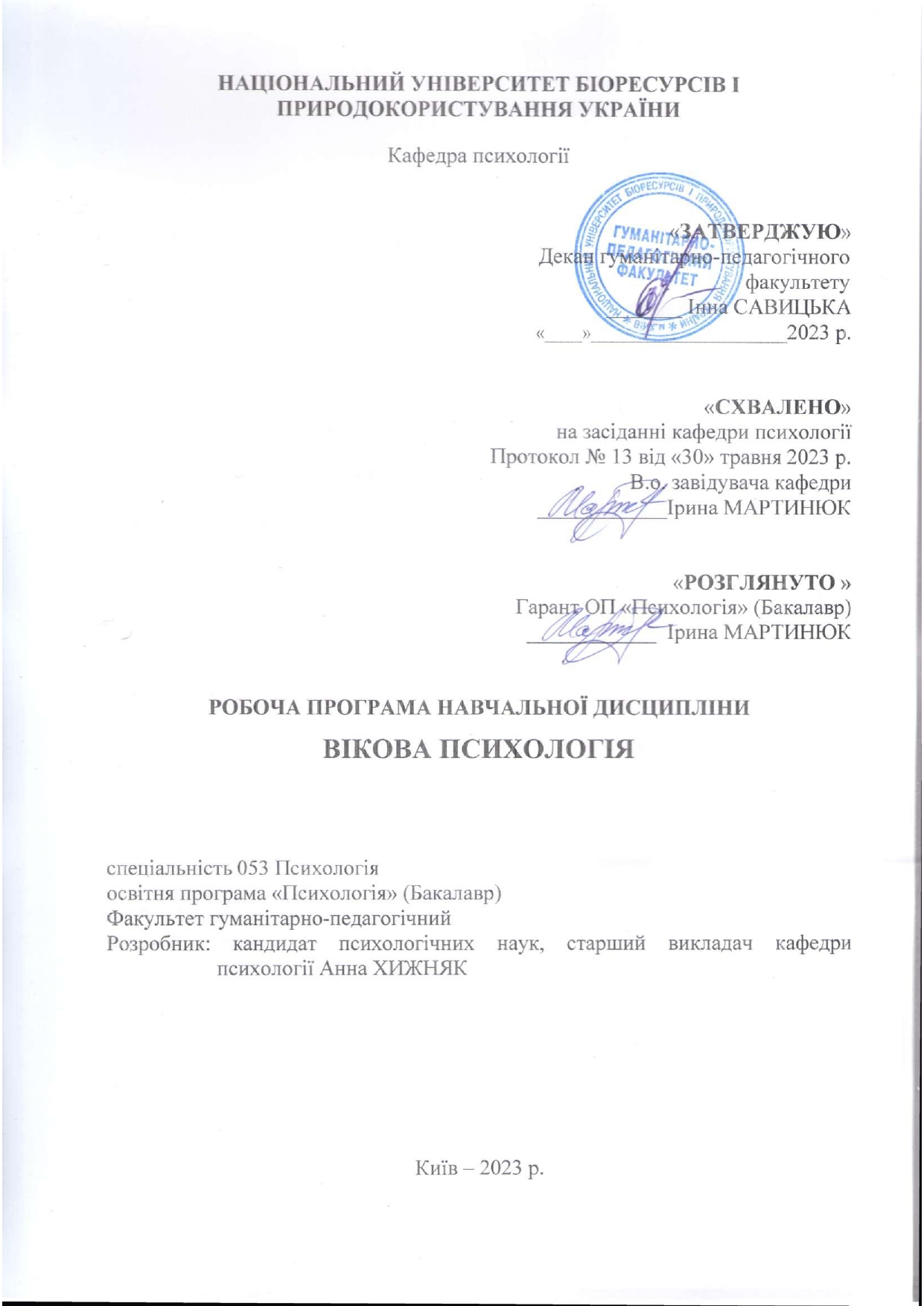 1. Опис навчальної дисципліни «Вікова психологія»2. Мета та завдання навчальної дисципліниМетою вивчення навчальної дисципліни «Вікова психологія» є ознайомлення студентів з особливостями, закономірностями розвитку психіки людини у різні вікові періоди та навчити враховувати їх у практиці роботи з клієнтами.Завдання курсу – відкрити шлях до глибокого розуміння вікових психологічних особливостей особистості. Набуття компетентностей:інтегральна компетентність (ІК): здатність розв’язувати складні спеціалізовані задачі та практичні проблеми у сфері психології, що передбачають застосування основних психологічних теорій та методів та характеризуються комплексністю і невизначеністю умов;загальні компетентності (ЗК):– у застосуванні набутих знань із вікової психології у практичних ситуаціях (ЗК1), – розуміння предметної області та розуміння професійної діяльності та її предметної сфери (ЗК2), – здатність вчитися і оволодівати сучасними знаннями із вікової психології (ЗК4), – здатність критично оцінювати інформацію, що стосується вікової психології, уміти розрізняти наукову та популярну психологію (ЗК5), – здатність приймати обґрунтовані рішення щодо підбору методу дослідження того чи іншого психічного явища відповідно до віку досліджуваного (ЗК6), – здатність генерувати нові ідеї щодо причинно-наслідкових звʼязків у розвитку та виникненні тих чи інших психічних та психологічних явищ на різних вікових етапах розвитку людини (ЗК7), – здатність працювати в команді, розвʼязуючи навчальні завдання (ЗК9), – здатність зберігати та примножувати моральні, культурні, наукові цінності і досягнення суспільства на основі розуміння історії та закономірностей розвитку вікової психології як галузі науки, її місця у загальній системі наукових та практичних знань людства (ЗК11), Фахові (спеціальні) компетності (ФК):– здатність оперувати категоріально-понятійним апаратом вікової психології (ФК1), – здатність до ретроспективного аналізу вітчизняного та зарубіжного досвіду розуміння природи виникнення,  функціонування та розвитку психічних явищ на різних вікових етапах розвитку людини (ФК2), – здатність до розуміння природи поведінки, діяльності та вчинків людей різного віку (ФК3),– здатність самостійно збирати та критично опрацьовувати, аналізувати та узагальнювати психологічну інформацію з різних джерел (ФК4), – здатність здійснювати просвітницьку та психопрофілактичну роботу щодо вікових психологічних особливостей особистості (ФК9), – здатність дотримуватися норм професійної етики у застосуванні методів дослідження психічних особливостей клієнтів різного віку  (ФК10), – здатність до особистісного та професійного самовдосконалення, навчання та саморозвитку (ФК11). Програмні результатів навчання (ПРН): – аналізувати та пояснювати психічні явища, що виникають на різних вікових етапах розвитку людини (ПРН1), – розуміти закономірності та особливості розвитку і функціонування психічних явищ на різних вікових етапах (ПРН2),– здійснювати пошук інформації з різних джерел, у тому числі з використанням інформаційно-комунікаційних технологій (ПРН3), – формулювати думку логічно, доступно, дискутувати, обстоювати власну позицію (ПРН10), складати план консультативного процесу з урахуванням вікових психологічних особливостей клієнта (ПРН11),взаємодіяти, вступати у комунікацію, бути зрозумілим, толерантно ставитися до осіб, що мають інші вікові відмінності (ПРН13),– ефективно виконувати різні ролі у команді у процесі вирішення фахових завдань, у тому числі демонструвати лідерські якості (ПРН14),– відповідально ставитися до професійного самовдосконалення, навчання та саморозвитку (ПРН15), – знати та розуміти етичні принципи професійної діяльності психолога та враховувати їх у взаємодії з клієнтами різного віку (ПРН16),– вживати ефективних заходів щодо збереження та підтримання здоров’я – власного й оточення (ПРН18);Програма вивчення нормативної навчальної дисципліни «Вікова психологія» складена відповідно до освітньо-професійної програми підготовки бакалаврів напряму 053 «Психологія». 3. Програма та структура навчальної дисципліни повного терміну денної та заочної форми навчання:4. Теми практичних занять5. Теми самостійної роботи6. Контрольні питання, зразки тестів для визначення рівня засвоєння знань студентамиКонтрольні питання Вікова психологія як наука: предмет, завдання, значення. Методи вікової психології.Біогенетичний підхід до дослідження психічного розвитку. Соціогенетичний підхід до дослідження психічного розвитку. Когнітивні теорії психічного розвитку.Закономірності психічного розвитку людини.Показники психічного розвитку дитини.Механізм психічного розвитку дитини.Концепція психічного розвитку дитини Д. Б. Ельконіна.Внутрішньо утробний період розвитку психіки. Психологічні особливості новонародженого. Психологічні новоутворення та провідна діяльність у віці немовляти.Особливості сенсорної сфери немовлят.Розвиток мовлення та мислення у немовлят.Розвиток пам’яті та уваги у немовлят.Афективна сфера немовлят.Мотиваційна сфера немовлят.Особливості Я-концепції немовлят.Поведінкові особливості немовлят.Психологічні особливості кризи 1го року.Соціальна ситуація розвитку, психологічні новоутворення та провідна діяльність у дітей раннього віку.Психологічні особливості пізнавальної сфери дітей раннього віку. Психологічні особливості афективної сфери дітей раннього віку. Психологічні особливості кризи 3-х років.Соціальна ситуація розвитку, психологічні новоутворення та провідна діяльність дошкільника.Психологічні особливості пізнавальної сфери дітей дошкільного віку. Розвиток афективної сфери дошкільника.Особливості Я-концепції дітей дошкільного віку.Особливості мотиваційної сфери дітей дошкільного віку.Психологічні особливості готовності дитини до навчання у школі.Соціальна ситуація розвитку, психологічні новоутворення та провідна діяльність у молодшому шкільному віці.Психологічні особливості пізнавальної сфери дітей молодшого шкільного віку. Особливості афективної сфери молодшого школяра.Особливості мотиваційної сфери молодшого школяра.Розвиток Я-концепції молодших школярів.Поведінкові особливості молодших школярів.Соціальна ситуація розвитку, психологічні новоутворення та провідна діяльність у підлітковому віці.Психологічні особливості пізнавальної сфери підлітків. Особливості афективної сфери підлітків.Особливості мотиваційної сфери підлітків.Розвиток Я-концепції підлітків.Поведінкові особливості підлітків. Педагогічно занедбані підлітки.Соціальна ситуація розвитку, психологічні новоутворення та провідна діяльність у юнацькому віці.Психологічні особливості пізнавальної сфери ранньої юності. Розвиток особистості у ранній юності.Психологічні особливості особистості у зрілій юності. Психологія студентського віку.Когнітивні особливості періоду ранньої дорослості. Особливості афективної сфери людини у період ранньої дорослості.Особливості мотиваційної сфери людини у період ранньої дорослості. Особливості Я-концепції у період ранньої дорослості.Психологічні особливості когнітивної сфери у період пізньої дорослості.Психологічні особливості афективної сфери у період пізньої дорослості. Психологічні особливості мотиваційної сфери у період пізньої дорослості.Психологічні особливості Я-концепції у період пізньої дорослості.Причини зниження інтелектуальних функцій у період старості. Специфічні зміни емоційної сфери у період старості. Специфіка Я-образу на етапі старіння.Адаптивне старіння та щаслива старість.Форма № Н-5.05Національний університет біоресурсів і природокористування УкраїниФакультет                                                          Гуманітарно-педагогічнийСтупінь вищої освіти                                       БакалаврСпеціальність                                                    053 «Психологія» Форма навчанняСеместр, курс                                                    1 семестр, курс 1Навчальна дисципліна                                     Вікова психологія          Затверджено на засіданні кафедри              психології                                                                 (назва кафедри) Протокол  № 13 від «30» травня 2023 р.В.о. завідувача кафедри ________Ірина МАРТИНЮК                                                                    (підпис)                    (прізвище та ініціали)   Екзаменатор            ________ Анна Хижняк                                                  (підпис)                (прізвище та ініціали)Білет №1 7. Методи навчання1. Словесні:- лекція (усний виклад великого за обсягом та логічною побудовою навчального матеріалу, займає основну частину часу відповідних занять), - пояснення (основних термінів, особливостей психічного розвитку під час практичних занять),- розповідь (опис проявів вікових психологічних особливостей у життєвих ситуаціях, ситуаціях надання психологічної допомоги),- бесіда (репродуктивна – на початку кожного практичного заняття, катехізисна – наприкінці лекційних та практичних занять, евристична – на початку лекційних та практичних занять),- робота з підручниками, навчальними посібниками, науковими статтями (аналіз теоретичного матеріалу під час виконання завдань самостійної роботи з подальшим формулюванням висновків, побудовою таблиць та схем).2. Наочні:- ілюстрування (наукові статті, автореферати з описами наукових досліджень у галузі вікової психології під час практичних занять),- демонстрування (показ особливостей застосування методів наукового дослідження під час практичних занять),- самостійне спостереження (апеляція до життєвого досвіду студентів, що стосується матеріалу лекційних та практичних занять).3. Практичні:- тренувальні вправи (розв’язування задач на застосування набутих знань, тренування у підборі методів дослідження вікових психологічних особливостей особистості під час практичних занять, робота у командах),- тести (виконання завдань, що перевіряють розуміння навчального матеріалу).8. Форми контролюПоточний контроль (спостереження командної роботи на заняттях, заслуховування доповідей, перевірка письмового виконання завдань на ЕНК),Проміжний контроль у межах кожного модуля (перевірка виконання тестів на ЕНК),Підсумковий контроль (екзамен).9. Розподіл балів, які отримують студентиОцінювання студента відбувається згідно з положенням «Про екзамени та заліки у НУБіП України» зі змінами від 26.04.2023 р. протокол № 10 табл. 1.Для визначення рейтингу студента (слухача) із засвоєння дисципліни R ДИС (до 100 балів) одержаний рейтинг з атестації R АТ (до 30 балів) додається до рейтингу студента (слухача) з навчальної роботи R НР (до 70 балів): R ДИС =  R НР + R АТ.10. Методичне забезпечення1. Мартинюк І. А. Вікова психологія: ЕНК [для студентів спеціальності «Психологія»]. URL: https://elearn.nubip.edu.ua/course/view.php?id=2836 11. Рекомендована літератураОсновнаКутішенко В. П., Ставицька С. О. Психологія розвитку та вікова психологія: практикум: навч. посіб. К.: Каравела, 2009. 448 с.Савчин М. В., Василенко Л. П. Вікова психологія: навч. посіб. К.: Академвидав, 2005. 360 с. Сергеєнкова О. П. Вікова психологія: навч. посіб. К.: Центр учбової літератури, 2019. 376 с.ДопоміжнаДолинська Л. В., Лисянська Т. М. Вікова психологія: Хрестоматія: навч. посіб. [2-ге вид.]. К.: Каравела, 2019. 488 с.Кутішенко В. П. Вікова та педагогічна психологія: навч. посіб. [2-ге вид.]. К.: Центр учбової літератури, 2019. 124 с.Павелків Р.В. Вікова психологія: навч.посіб.  К.: Кондор, 2015. 469 с. Поліщук В. М. Вікова та педагогічна психологія (програмні основи, змістові модулі, інформаційне забезпечення) : навч.-метод. посіб.: ВТД «Університетська книга», 2007. 330 с.Скрипченко О. В. та ін. Вікова та педагогічна психологія: навч. посіб. К.: Каравела, 2019. 400 с.Developmental psychology. Editors: Jack Watts, Kate Cockcroft and Norman Duncan. 2nd edition. Double Storey Publishers, 2010. 640 p. 12. Інформаційні ресурси1. Заяц М. Особливості розвитку особистості студента». URL: https://cutt.ly/ctcEovb (Дата звернення: 22.05.2022р.).2. Няньковський С. Новонароджена дитина і 1й місяць життя. URL: https://www.youtube.com/watch?time_continue=92&v=sA0iGTuBoS4&feature=emb_logo (Дата звернення: 20.05.2022 р.).3. Сергєєнкова О.П. Вікова психологія. ULR: https://www.twirpx.com/file/598950/ (Дата звернення 11.06.2022 р.)4. Обухова Л. Ф. Психология развития и возрастная психология. Лекция 2. URL: https://www.youtube.com/watch?v=ATA1AX04vg4 (Дата звернення: 13.06.2022 р.).5. Фільм компанії ВВС «Звичайне диво». URL: https://zloekino.ru/video/176328-BBC_Telo_cheloveka-2_seriya (Дата звернення: 10.02.2021 р.).6. Шелег Т. В. Вплив досвіду перинатального періоду на розвиток особистості // Проблеми сучасної психології: зб. наук. праць, 2012. Вип. 17. С. 713–723. http://geojournal.igs-nas.org.ua/index.php/2227-6246/article/viewFile/160329/159513 (Дата звернення: 12.06.2022 р.). Галузь знань, напрям підготовки, спеціальність, ступінь вищої освітиГалузь знань, напрям підготовки, спеціальність, ступінь вищої освітиГалузь знань, напрям підготовки, спеціальність, ступінь вищої освітиГалузь знань05 «Соціальні та поведінкові науки»                                  (шифр і назва)05 «Соціальні та поведінкові науки»                                  (шифр і назва)СпеціальністьСпеціальність: 053 «Психологія»Спеціальність: 053 «Психологія»Ступінь вищої освіти«Бакалавр»«Бакалавр»Характеристика навчальної дисципліниХарактеристика навчальної дисципліниХарактеристика навчальної дисципліниВидОбов’язковаОбов’язковаЗагальна кількість годин 120120Кількість кредитів ECTS 44Кількість змістових модулів33Курсовий проект (робота)    (якщо є в робочому навчальному плані)______________________________________(назва)______________________________________(назва)Форма контролюЕкзаменЕкзаменПоказники навчальної дисципліни для денної та заочної форм навчанняПоказники навчальної дисципліни для денної та заочної форм навчанняПоказники навчальної дисципліни для денної та заочної форм навчанняденна форма навчаннязаочна форма навчанняРік підготовки11Семестр11Лекційні заняття     30 год.6 год.Практичні, семінарські заняття     30 год.    6 год.Лабораторні заняттяСамостійна робота      60 год.108 год.Індивідуальні завданняКількість тижневих годин для денної форми навчання:аудиторних                   6 год.Назви змістових модулів і темКількість годинКількість годинКількість годинКількість годинКількість годинКількість годинКількість годинКількість годинКількість годинКількість годинКількість годинКількість годинКількість годинКількість годинКількість годинНазви змістових модулів і темденна формаденна формаденна формаденна формаденна формаденна формазаочна формазаочна формазаочна формазаочна формазаочна формазаочна формазаочна формазаочна формазаочна формаНазви змістових модулів і темусього у тому числіу тому числіу тому числіу тому числіу тому числіусього у тому числіу тому числіу тому числіу тому числіу тому числіу тому числіу тому числіу тому числіНазви змістових модулів і темусього лпр.лаб.інд.ср.усього л.пр.лаб.індіндіндіндср.12345678910111212121213Змістовий модуль 1. Теоретичні основи вікової психологіїЗмістовий модуль 1. Теоретичні основи вікової психологіїЗмістовий модуль 1. Теоретичні основи вікової психологіїЗмістовий модуль 1. Теоретичні основи вікової психологіїЗмістовий модуль 1. Теоретичні основи вікової психологіїЗмістовий модуль 1. Теоретичні основи вікової психологіїЗмістовий модуль 1. Теоретичні основи вікової психологіїЗмістовий модуль 1. Теоретичні основи вікової психологіїЗмістовий модуль 1. Теоретичні основи вікової психологіїЗмістовий модуль 1. Теоретичні основи вікової психологіїЗмістовий модуль 1. Теоретичні основи вікової психологіїЗмістовий модуль 1. Теоретичні основи вікової психологіїЗмістовий модуль 1. Теоретичні основи вікової психологіїЗмістовий модуль 1. Теоретичні основи вікової психологіїЗмістовий модуль 1. Теоретичні основи вікової психологіїЗмістовий модуль 1. Теоретичні основи вікової психологіїТема 1. Вікова психологія як наука8224826Тема 2. Психічний розвиток як предмет вікової психології7223725Разом за змістовим модулем 11544715411Змістовий модуль 2. Психологія дитячого вікуЗмістовий модуль 2. Психологія дитячого вікуЗмістовий модуль 2. Психологія дитячого вікуЗмістовий модуль 2. Психологія дитячого вікуЗмістовий модуль 2. Психологія дитячого вікуЗмістовий модуль 2. Психологія дитячого вікуЗмістовий модуль 2. Психологія дитячого вікуЗмістовий модуль 2. Психологія дитячого вікуЗмістовий модуль 2. Психологія дитячого вікуЗмістовий модуль 2. Психологія дитячого вікуЗмістовий модуль 2. Психологія дитячого вікуЗмістовий модуль 2. Психологія дитячого вікуЗмістовий модуль 2. Психологія дитячого вікуЗмістовий модуль 2. Психологія дитячого вікуЗмістовий модуль 2. Психологія дитячого вікуЗмістовий модуль 2. Психологія дитячого вікуТема 1. Особливості розвитку ембріону і плоду8224826Тема 2. Психологія новонародженого8224826Тема 3. Психологічні особливості немовляти8224826Тема 4. Психологія дітей раннього віку8224826Тема 5. Психологія дітей дошкільного віку922599Тема 6. Психологія дітей молодшого шкільного віку922599Тема 7. Психологія підлітків922599Тема 8. Психологія ранньої юності822488Тема 9. Психологія зрілої юності822488Разом за змістовим модулем 275181839752667Змістовий модуль 3. Психологія дорослого вікуЗмістовий модуль 3. Психологія дорослого вікуЗмістовий модуль 3. Психологія дорослого вікуЗмістовий модуль 3. Психологія дорослого вікуЗмістовий модуль 3. Психологія дорослого вікуЗмістовий модуль 3. Психологія дорослого вікуЗмістовий модуль 3. Психологія дорослого вікуЗмістовий модуль 3. Психологія дорослого вікуЗмістовий модуль 3. Психологія дорослого вікуЗмістовий модуль 3. Психологія дорослого вікуЗмістовий модуль 3. Психологія дорослого вікуЗмістовий модуль 3. Психологія дорослого вікуЗмістовий модуль 3. Психологія дорослого вікуЗмістовий модуль 3. Психологія дорослого вікуЗмістовий модуль 3. Психологія дорослого вікуЗмістовий модуль 3. Психологія дорослого вікуТема 1. Загальна характеристика психології дорослості722377Тема 2. Психологія ранньої дорослості722377Тема 3. Психологія пізньої дорослості722377Тема 4. Психологія старості922599Разом за змістовим модулем 33088143030Усього годин 12030306012066108№з/пНазва темиКількістьгодин1Історія розвитку вікової психології. Методи вікової психології22Теорії психічного розвитку. Механізм психічного розвитку дитини23Внутрішньо утробний період розвитку психіки. Аналіз відеоматеріалів24Психологічні особливості новонародженого. Аналіз відеоматеріалів25Психологічні особливості немовлят. Дослідження немовлят26Психологічні особливості дітей раннього віку. Комплексне дослідження дитини раннього віку27Психологічні особливості пізнавальної сфери дітей дошкільного віку. Розвиток особистості дошкільника28Психологічні особливості пізнавальної сфери дітей молодшого шкільного віку. Розвиток особистості молодшого школяра29Психологічні особливості пізнавальної сфери підлітків. Розвиток особистості підлітків. Педагогічно занедбані підлітки210Психологічні особливості пізнавальної сфери ранньої юності. Розвиток особистості у ранній юності211Психологічні особливості особистості у зрілій юності. Психологія студентського віку212Когнітивні особливості періоду ранньої дорослості. Особливості афективної сфери людини у період ранньої дорослості 213Особливості мотиваційної сфери людини у період ранньої дорослості. Особливості Я-концепції у період ранньої дорослості214Психологічні особливості когнітивної та афективної сфери у період пізньої дорослості. Психологічні особливості мотиваційної сфери та Я-концепції у період пізньої дорослості215Причини зниження інтелектуальних функцій та специфічні зміни емоційної сфери у період старості. Специфіка Я-образу на етапі старіння, адаптивне старіння та щаслива старість2Всього30№з/пНазва темиКількістьгодин1Порівняйте визначення предмету вікової психології в роботах вітчизняних та зарубіжних психологів.42Назвіть напрямки сучасних досліджень проблеми періодизації психічного розвитку людини.3Проміжний контрольПроміжний контроль3Зазначте особливості внутрішньоутробного розвитку ембріну.44Які особливості новонародженої дитини та які методи використовуються для їх вивчення?45Розкрийте важливість значення комплексу пожвавлення на прикладах.46Охарактеризуйте нові тенденції у розвитку діяльності та особистості дитини раннього віку.47Чому провідну діяльність раннього дитинства називають орудійно-предметною.58Які основні новоутворення дошкільного дитинства складають поняття психологічної готовності до шкільного навчання.59Що мають на увазі, коли говорять про психогенну шкільну дезадаптацію в молодшому шкільному віці. Які її причини?5Проміжний контрольПроміжний контроль110Охарактеризуйте перед підліткову кризу та сформулюйте свою думку стосовно даного періоду.411Чи є орієнтири в інтелектуальному та особистісному розвитку підлітка типовими, нормативними досягненнями чи виступають як «можливості», «ідеали»412Як вам здається, чи визнає сучасне суспільство за юністю право на психосоціальний мораторій (у розумінні Е.Еріксона).313Охарактеризуйте проблеми досягнення Его-ідентичності в сучасній Україні. Які фактори сприяють цьому процесу, а які – заважають.314У чому складність визначення поняття «дорослість».315Покажіть єдність когнітивних та особистісних аспектів життєвої мудрості.5Проміжний контрольПроміжний контроль1НАЦІОНАЛЬНИЙ УНІВЕРСИТЕТ БІОРЕСУРСІВ І ПРИРОДОКОРИСТУВАННЯ УКРАЇНИНАЦІОНАЛЬНИЙ УНІВЕРСИТЕТ БІОРЕСУРСІВ І ПРИРОДОКОРИСТУВАННЯ УКРАЇНИНАЦІОНАЛЬНИЙ УНІВЕРСИТЕТ БІОРЕСУРСІВ І ПРИРОДОКОРИСТУВАННЯ УКРАЇНИНАЦІОНАЛЬНИЙ УНІВЕРСИТЕТ БІОРЕСУРСІВ І ПРИРОДОКОРИСТУВАННЯ УКРАЇНИОС ___бакалавр____спеціальність 053 «Психологія»Кафедра_ психології _2023-2024 н. р.ЕКЗАМЕНАЦІЙНИЙБІЛЕТ № ___1___з дисципліни__вікова психологія_ЗатверджуюВ.о. зав. кафедри___________________Мартинюк І.А._____________2023 р._Екзаменаційні запитанняЕкзаменаційні запитанняЕкзаменаційні запитанняЕкзаменаційні запитанняВікова психологія як наука: предмет, завдання, значення.Вікова психологія як наука: предмет, завдання, значення.Вікова психологія як наука: предмет, завдання, значення.Вікова психологія як наука: предмет, завдання, значення.Соціальна ситуація розвитку, психологічні новоутворення та провідна діяльність у молодшому шкільному віці.Соціальна ситуація розвитку, психологічні новоутворення та провідна діяльність у молодшому шкільному віці.Соціальна ситуація розвитку, психологічні новоутворення та провідна діяльність у молодшому шкільному віці.Соціальна ситуація розвитку, психологічні новоутворення та провідна діяльність у молодшому шкільному віці.Тестові завдання різних типівТестові завдання різних типівТестові завдання різних типівТестові завдання різних типів1. Вставте пропущене слово у реченні:1. Вставте пропущене слово у реченні:1. Вставте пропущене слово у реченні:1. Вставте пропущене слово у реченні:2. Встановіть відповідність між віковим періодом та особливостями формування Я-концепції немовляти:2. Встановіть відповідність між віковим періодом та особливостями формування Я-концепції немовляти:2. Встановіть відповідність між віковим періодом та особливостями формування Я-концепції немовляти:2. Встановіть відповідність між віковим періодом та особливостями формування Я-концепції немовляти:3. Про кризу якого віку свідчить симптом „гіркої цукерки”?3. Про кризу якого віку свідчить симптом „гіркої цукерки”?3. Про кризу якого віку свідчить симптом „гіркої цукерки”?3. Про кризу якого віку свідчить симптом „гіркої цукерки”?4. Провідним видом діяльності  у молодшому шкільному віці є:4. Провідним видом діяльності  у молодшому шкільному віці є:4. Провідним видом діяльності  у молодшому шкільному віці є:4. Провідним видом діяльності  у молодшому шкільному віці є:5. Встановіть відповідність між особливостями інтелектуального розвитку молодших школярів та наведеними ситуаціями (за Ж. Піаже):5. Встановіть відповідність між особливостями інтелектуального розвитку молодших школярів та наведеними ситуаціями (за Ж. Піаже):5. Встановіть відповідність між особливостями інтелектуального розвитку молодших школярів та наведеними ситуаціями (за Ж. Піаже):5. Встановіть відповідність між особливостями інтелектуального розвитку молодших школярів та наведеними ситуаціями (за Ж. Піаже):6. Вставте пропущене слово у реченні:6. Вставте пропущене слово у реченні:6. Вставте пропущене слово у реченні:6. Вставте пропущене слово у реченні:7. Встановіть відповідність між варіантами становлення ідентичності у ранній юності та їх характеристиками:7. Встановіть відповідність між варіантами становлення ідентичності у ранній юності та їх характеристиками:7. Встановіть відповідність між варіантами становлення ідентичності у ранній юності та їх характеристиками:7. Встановіть відповідність між варіантами становлення ідентичності у ранній юності та їх характеристиками:8. Вставте пропущені слова у реченні:8. Вставте пропущені слова у реченні:8. Вставте пропущені слова у реченні:8. Вставте пропущені слова у реченні:9.  Вставте пропущене слово у реченні:9.  Вставте пропущене слово у реченні:9.  Вставте пропущене слово у реченні:9.  Вставте пропущене слово у реченні:10. Яке важливе новоутворення, що характеризує інтелектуальну сферу особистості, з’являється у період старості?10. Яке важливе новоутворення, що характеризує інтелектуальну сферу особистості, з’являється у період старості?10. Яке важливе новоутворення, що характеризує інтелектуальну сферу особистості, з’являється у період старості?10. Яке важливе новоутворення, що характеризує інтелектуальну сферу особистості, з’являється у період старості?Рейтинг здобувача вищої освіти, балиОцінка національна за результати складанняОцінка національна за результати складанняРейтинг здобувача вищої освіти, балиекзаменівзаліків90 – 100ВідмінноЗараховано74 – 89ДобреЗараховано60 – 73ЗадовільноЗараховано0 – 59НезадовільноНе зараховано